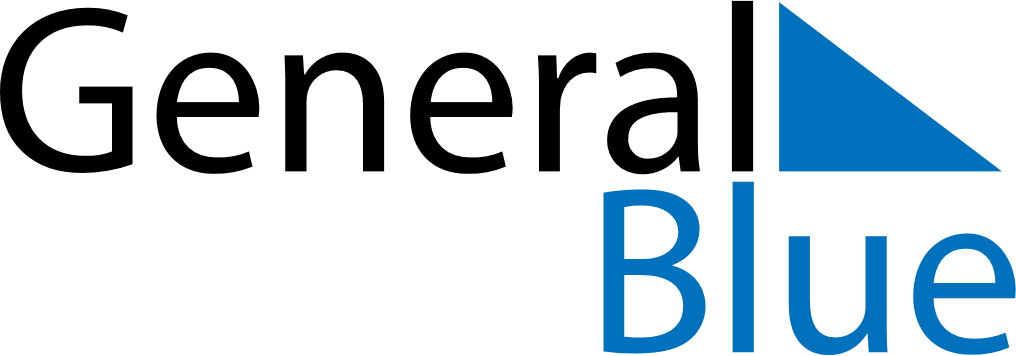 March 2019March 2019March 2019VaticanVaticanSUNMONTUEWEDTHUFRISAT12345678910111213141516Anniversary of the election of Pope Francis17181920212223Saint Joseph2425262728293031